РОССИЙСКАЯ ФЕДЕРАЦИЯ АДМИНИСТРАЦИЯ ВАГИНСКОГО СЕЛЬСОВЕТА  БОГОТОЛЬСКОГО РАЙОНА КРАСНОЯРСКОГО КРАЯПОСТАНОВЛЕНИЕ18.11.2011                                                                                                                № 32Об утверждении положения о порядке расходования средств резервного фонда администрации Вагинского сельсоветаВ соответствии со статьей 81 Бюджетного кодекса Российской Федерации и статьей 13 Положения о бюджетном процессе, утвержденного решением Вагинского сельского Совета депутатов от 29.03.2011 г. № 14-35 Администрация Вагинского сельсовета постановляет:Утвердить прилагаемое Положение о порядке расходования средств резервного фонда Администрации сельсовета (далее Положение).Финансовому органу администрации сельсовета обеспечить финансирование расходов из резервного фонда сельсовета в соответствии с Положением, утвержденным настоящим постановлением и решениями администрации сельсовета о выделении средств из резервного фонда.Контроль за использованием средств резервного фонда сельсовета осуществляется финансовым органом сельсовета.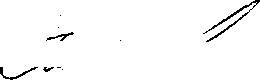 Глава  сельсовета	                                                  В.П.СибейкоУтвержденоПостановлением администрацией Вагинского сельсовета от18.11.2011 г. № 32Положение о порядке расходования средств резервного фонда                     администрации сельсовета1.	Настоящее положение разработано в соответствии со статьей 81 Бюджетного
кодекса Российской Федерации и статьей 13 Положения о бюджетном процессе
сельсовета и устанавливает порядок выделения и использования средств резервного фонда
администрации сельсовета2.	Резервный фонд администрации сельсовета создается для финансирования
непредвиденных расходов и мероприятий местного значения, не предусмотренных в
бюджете сельсовета на соответствующий финансовый год.3. Объем   резервного фонда администрации сельсовета определяется решением о бюджете сельсовета на соответствующий год.4.	Средства резервного фонда администраций сельсовета расходуются на
финансирование:проведения аварийно-восстановительных работ по ликвидации последствий стихийных бедствий и других чрезвычайных ситуаций, имевших место в текущем финансовом году;поддержки общественных организаций и объединений;проведения мероприятий местного значения;проведение встреч, симпозиумов, выставок и семинаров по проблемам местного значения;выплаты разовых премий и оказания разовой материальной помощи гражданам;других мероприятий и расходов, относящихся к полномочиям органов местного самоуправления сельсовета.5.	Средства из резервного фонда администрации сельсовета выделяются на
основании решения администрации сельсовета.Решения администрации сельсовета о выделении средств из резервного фонда сельсовета принимаются в тех случаях, когда средств, находящихся в распоряжении исполнительно- распорядительных органов и организаций сельсовета, осуществляющих эти мероприятия, недостаточно.В решении администрации сельсовета о выделении средств из резервного фонда указываются общий размер ассигнований и их распределение по получателям и проводимым мероприятиям. Использование средств на цели, не предусмотренные решениями администрации, не допускается.Проекты решений администрации сельсовета о выделении средств из резервного фонда сельсовета с указанием размера выделяемых средств и направления их расходования готовит финансовый орган сельсовета в течение 5 дней после получения соответствующего поручения Главы сельсовета.Подразделения администрации и организаций сельсовета, по роду деятельности которых выделяются средства из резервного фонда, представляют в финансовый орган сельсовета документы с обоснованием размера испрашиваемых средств, включая сметно-финансовые расчеты, а также в случае необходимости - заключения комиссии, экспертов и т.д.	Средства из резервного фонда администрации сельсовета выделяются на
финансирование мероприятий по ликвидации чрезвычайных ситуаций только местного
уровня.Муниципальные предприятия и организации, подразделения местной администрации не позднее 3-х дней со дня возникновения чрезвычайной ситуации могут обращаться в Администрацию с просьбой о выделении средств из резервного фонда. В обращении должны быть указаны данные о размере материального ущерба, размере выделенных и израсходованных на ликвидацию чрезвычайной ситуации средств организаций, местных бюджетов, страховых фондов и иных источников, а также о наличии у них резервов материальных и финансовых ресурсов.	Органы местной администрации и организации, в распоряжение которых
выделяются средства резервного фонда, несут ответственность за целевое использование
средств в порядке, установленном законодательством Российской Федерации и в
месячный срок после проведения соответствующих мероприятий представляют в
финансовый орган сельсовета подробный отчет об использовании этих средств по форме,
устанавливаемой финансовым органом сельсовета.	Администрация сельсовета ежеквартально информирует представительный
орган сельсовета о расходовании средств резервного фонда.	Контроль за целевым использованием средств резервного фонда осуществляет
финансовый орган администрации сельсовета.